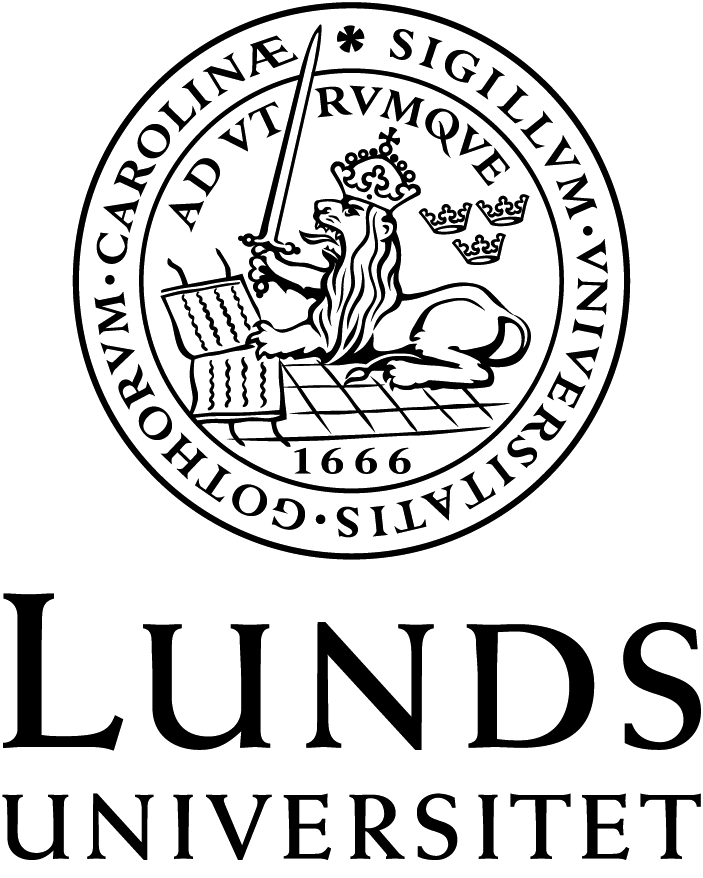 Reading list for SAS H82, Rhetoric: Intercultural Communication, 7.5 credits, 2024Established by the Head of the Department of Communication and Media, 8 June 2023. Berlin, Peter (2008): Xenophobe’s guide to the Swedes. Xenophobe’s guides, Oval Books, 96 p. Liu, Shuang & Volčič, Zala & Gallois, Cindy (2018): Introducing intercultural communication: Global cultures and contexts. 3:rd ed. Los Angeles: Sage Publications, 382 p.Trompenaars, Fons & Hampden-Turner, Charles (2020): Riding the Waves of Culture. Understanding cultural diversity in Business, 4th edition. London: Nicholas Brealey, 417 p. Supplemental texts, not exceeding 80 pages, might be supplied by the teacher. Total: ca 950 pages